РЕШЕНИЕСовета сельского поселения Уршакский сельсовет муниципального района Аургазинский район Республики Башкортостан О Ревизионной комиссии Совета сельского поселения Уршакский сельсовет муниципального района Аургазинский район Республики БашкортостанВ соответствии со ст.18 Устава сельского поселения Уршакский сельсовет муниципального района Аургазинский район Республики Башкортостан, положением о ревизионной комиссии Совет сельского поселения Уршакский сельсовет муниципального района Аургазинский район Республики Башкортостан 28 созыва решил:сформировать Ревизионную комиссию Совета сельского поселения Уршакский сельсовет муниципального района Аургазинский район Республики Башкортостан в следующем составе:- Абуталипова Римма Римовна (посогласованию);- Каримов Ришат Фанисович – депутат округа № 7; - Ибрагимова Винера Абдулловна (по согласованию).Глава сельского поселенияУршакский сельсовет муниципального районаАургазинский районРеспублики Башкортостан 				             	Абдрахманов Р.И.с. Староабсалямово16 сентября 2019 г.№ 1/16Башҡортостан РеспубликаhыАуырғазы районымуниципаль районыныңӨршәк ауылСоветыауыл биләмәhехакимиәтеЛенин урамы, 56б, Иҫке Әпсәләм ауылы, 453477,тел.(факс) 8(34745)2-71-31E-mail: cel-pos20@ufamts.ru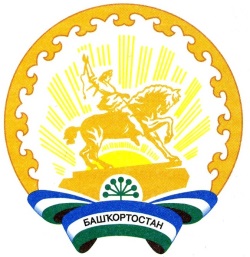 Республика БашкортостанАдминистрация сельскогопоселенияУршакскийсельсоветмуниципальногорайонаАургазинскийрайонЛенина ул., 56, с.Староабсалямово, 453477, тел.(факс) 8(34745)2-71-31E-mail: cel-pos20@ufamts.ru